Découverte des relations numériquesCompétences travaillées :Comprendre et mémoriser les relations numériques de base : compléments à 5, compléments à 10 et décompositions par 10 pour se préparer à l'apprentissage du calcul.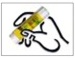  Colle le deuxième dé pour faire le nombre demandé.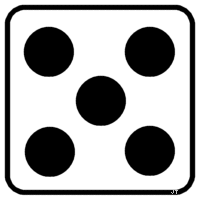 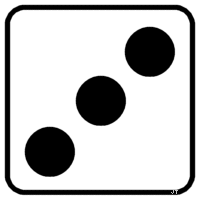 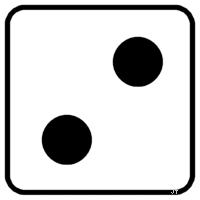 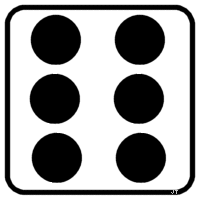 --------------------------------------------------------------- Colle le deuxième dé pour faire le nombre demandé.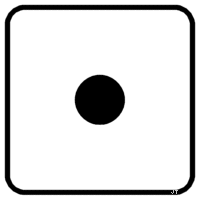 --------------------------------------------------------------- Colle le deuxième dé pour faire le nombre demandé.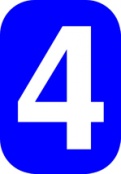 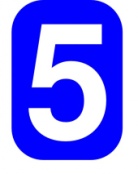 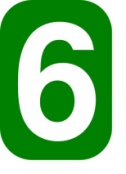 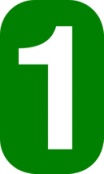 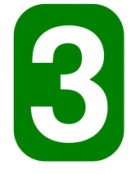 --------------------------------------------------------------- Colle le deuxième dé pour faire le nombre demandé.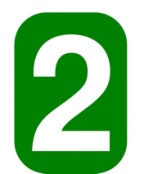 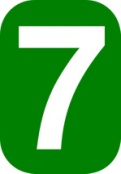 --------------------------------------------------------------- Colle le deuxième dé pour faire le nombre demandé. 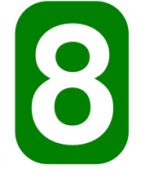 --------------------------------------------------------------- Colle le deuxième dé pour faire le nombre demandé.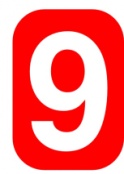 --------------------------------------------------------------- Écris comment les dragons ont rangé leur trésor. Écris comment les dragons ont rangé leur trésor. Écris comment les dragons ont rangé leur trésor. Écris comment les dragons ont rangé leur trésor. Écris comment les dragons ont rangé leur trésor. Dessine comment les dragons ont rangé leur trésor. Dessine comment les dragons ont rangé leur trésor. Dessine comment les dragons ont rangé leur trésor. Dessine comment les dragons ont rangé leur trésor. Écris comment les pirates ont rangé leur trésor. Écris comment les pirates ont rangé leur trésor. Écris comment les pirates ont rangé leur trésor. Écris comment les pirates ont rangé leur trésor. Dessine et écris comment les pirates ont rangé leur trésor. Dessine et écris comment les pirates ont rangé leur trésor.MathématiquesNumération-calculNiveau CP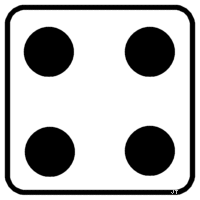 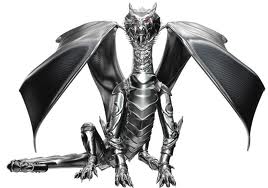 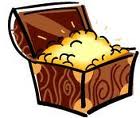 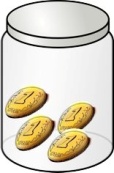 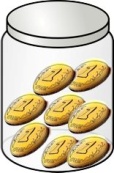 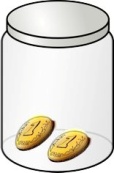 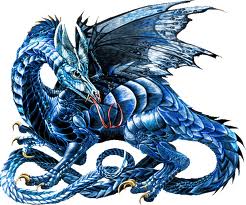 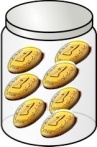 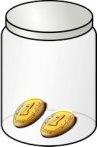 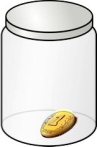 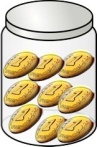 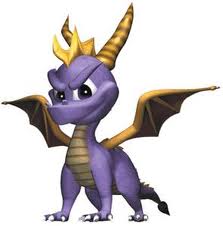 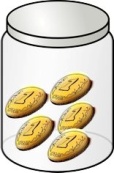 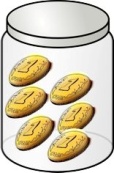 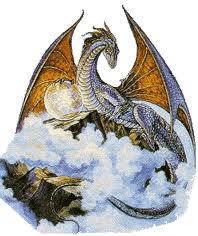 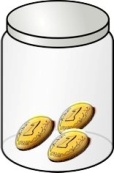 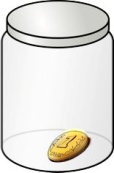 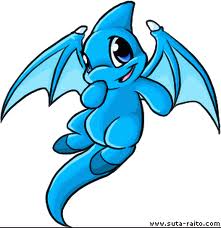 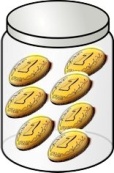 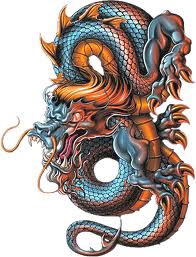 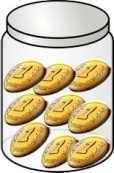 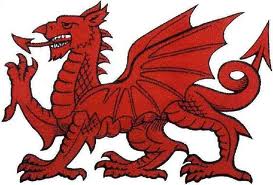 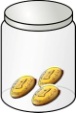 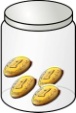 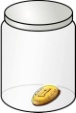 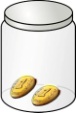 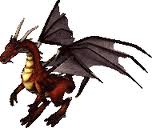 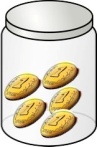 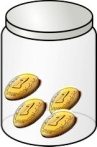 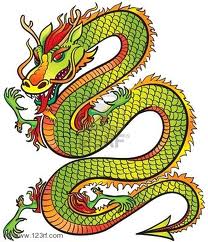 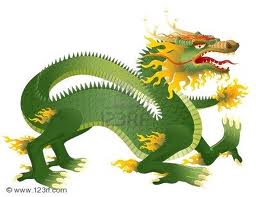 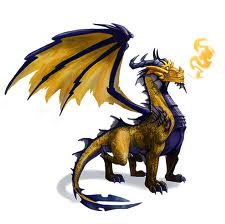 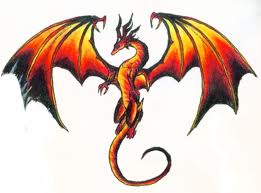 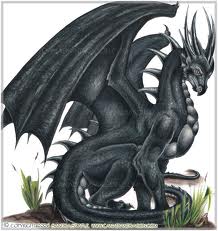 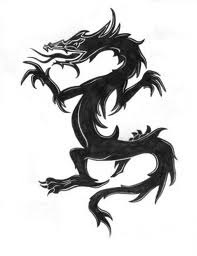 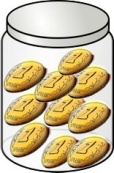 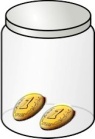 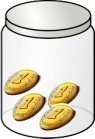 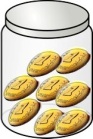 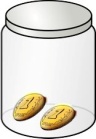 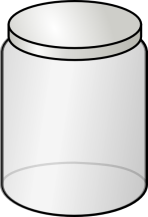 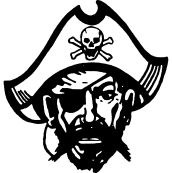 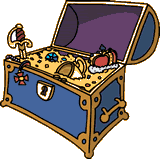 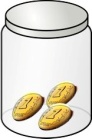 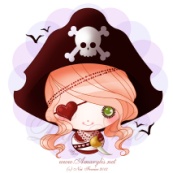 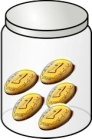 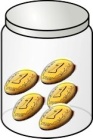 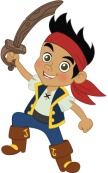 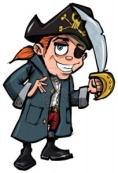 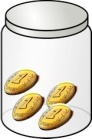 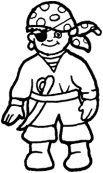 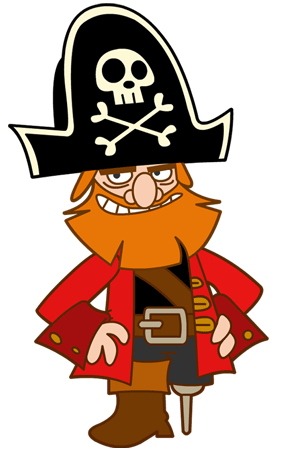 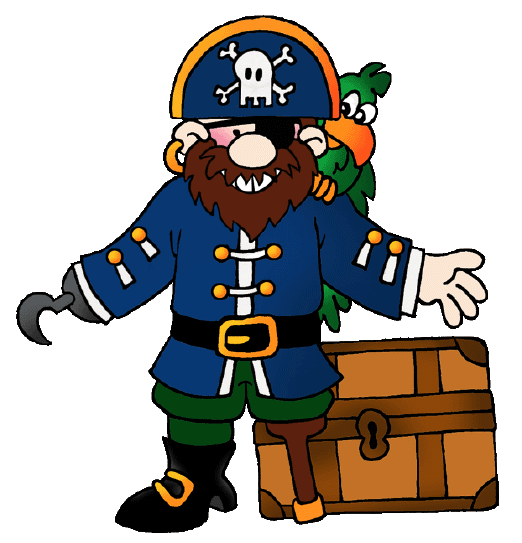 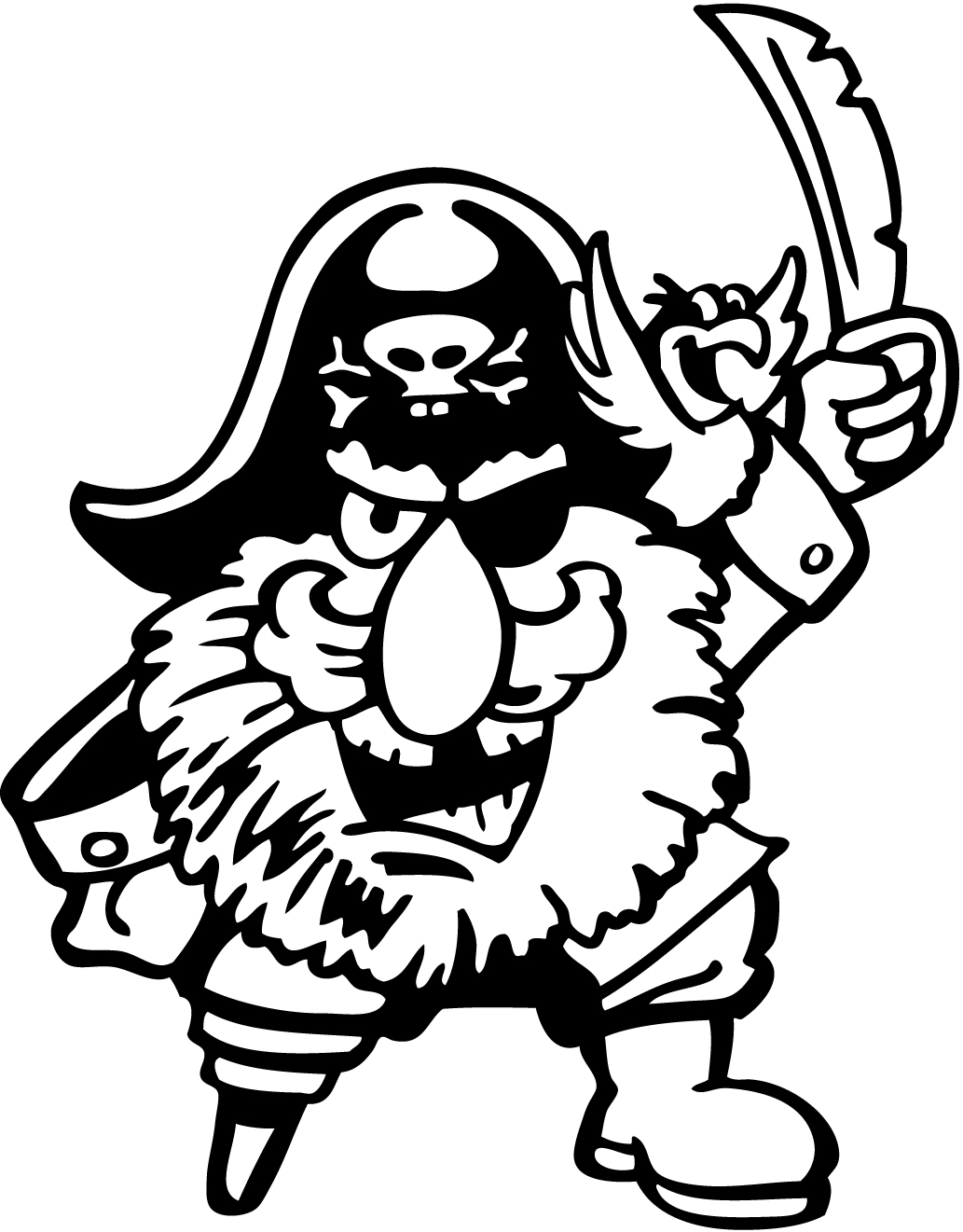 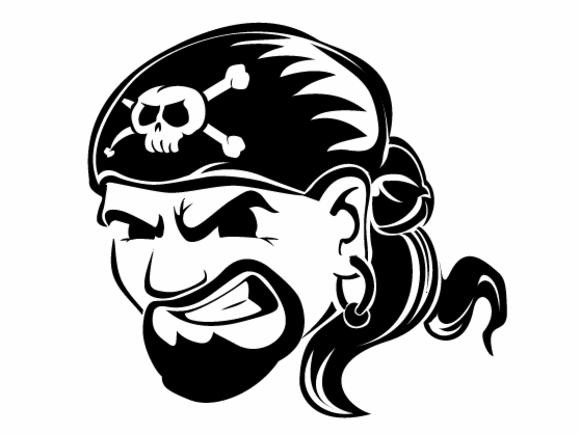 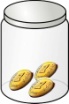 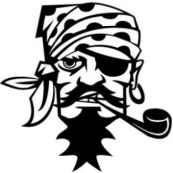 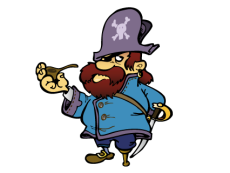 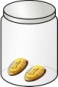 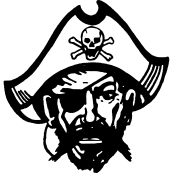 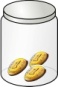 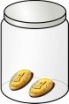 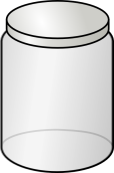 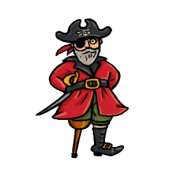 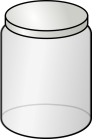 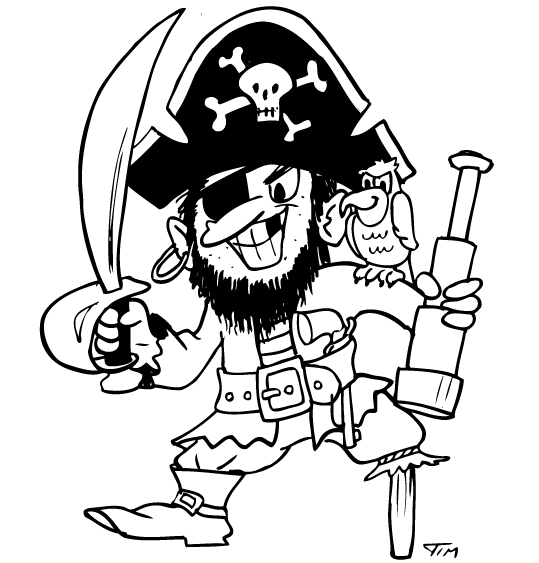 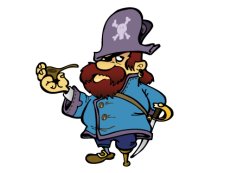 